What’s YOUR Flow State?When was the last time you were in your flow state or sweet spot in your business?____________________________________________________________Describe your experience in detail.  (who, what, when, where, why, & how)____________________________________________________________________________________________________________________________________________________________________________________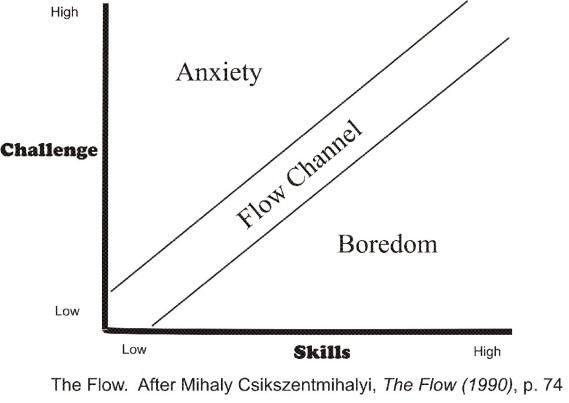 List Challenges________________________   _________________  _________________________________________   _________________  _________________________________________   _________________  _________________List Skills________________________   _________________  _________________________________________   _________________  _________________________________________   _________________  _________________Homework for the week:Brainstorm ways to create more times in your business when you are in your flow state.